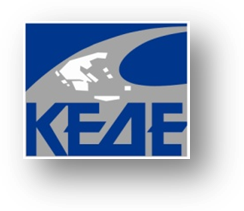       ΠΡΟΓΡΑΜΜΑ ΠΡΟΣΥΝΕΔΡΙΑΚΟΥ                 ΔΙΑΛΟΓΟΥ ΑΙΡΕΤΩΝ           ΠΕΡΙΦΕΡΕΙΕΣ ΚΕΝΤΡΙΚΗΣ ΜΑΚΕΔΟΝΙΑΣ              ΑΝΑΤΟΛΙΚΗΣ ΜΑΚΕΔΟΝΙΑΣ &ΘΡΑΚΗΣ                           Ξάνθη, Τετάρτη 4 Μαρτίου 2015                    Ξενοδοχείο Elisso Xenia,  Βασιλίσσης Σοφίας 9Η ΑΝΑΒΑΘΜΙΣΗ ΤΗΣ ΤΟΠΙΚΗΣ ΑΥΤΟΔΙΟΙΚΗΣΗΣ ΜΕ ΤΟΥΣ ΠΟΛΙΤΕΣ ΜΠΡΟΣΤΑ09:00 – 10:00	Διαπίστευση – Εγγραφή Συνέδρων10:00 – 10:30 	Καλωσόρισμα:	Δημάρχου Ξάνθης	κ. Χαράλαμπου Δημαρχόπουλου, μέλους Δ.Σ. ΚΕΔΕ		Προέδρου Π.Ε.Δ. Κεντρικής Μακεδονίας	κ. Λάζαρου Κυρίζογλου, Δημάρχου Αμπελοκήπων-Μενεμένης 	Προέδρου Π.Ε.Δ. Ανατολικής Μακεδονίας & Θράκης	κ. Ευάγγελου Λαμπάκη, Δημάρχου Αλεξανδρούπολης Χαιρετισμός Προέδρου Κ.Ε.Δ.Ε.       	κ. Γιώργου Πατούλη, Δημάρχου Αμαρουσίου   10:30 – 10:50	Εισήγηση: Προέδρου Επιτροπής Οικονομικών των Ο.Τ.Α.κ. Αλεξίου Καστρινού, Δημάρχου Πηνειού     10:50 – 11:00	      - Παρέμβαση          Αντιπροέδρου Επιτροπής Οικονομικών των Ο.Τ.Α.			         κ. Θεόδωρου Παπαδόπουλου, Δημάρχου Θέρμης			11:00 – 17:00	Τοποθετήσεις – Ερωτήσεις Συνέδρων       Υποστήριξη Εμπειρογνωμόνων17:00 – 17:30       Συμπεράσματα – Λήξη Εργασιών 